§1601.  Definitions1.  Community school district.  A community school district means a school administrative unit consisting of the inhabitants of and the territory within 2 or more municipalities.  It shall be a body politic and corporate responsible for the operating of kindergarten through grade 12, or any combination thereof. It may include a school administrative district, which does not operate a secondary school, for the secondary school grades of 9 to 12 only.  If a school administrative district is included, the board of directors of the school administrative district may be substituted for the words "municipal officers" and school administrative district may be substituted for the word "municipality" in applying the terms of this chapter.[PL 1981, c. 693, §§ 5, 8 (NEW).]2.  District board of trustees.  The district board of trustees shall perform the duties provided in section 1651.[PL 1981, c. 693, §§ 5, 8 (NEW).]3.  District school committee.  The school board of a community school district shall be called a district school committee.[PL 1981, c. 693, §§ 5, 8 (NEW).]SECTION HISTORYPL 1981, c. 693, §§5,8 (NEW). The State of Maine claims a copyright in its codified statutes. If you intend to republish this material, we require that you include the following disclaimer in your publication:All copyrights and other rights to statutory text are reserved by the State of Maine. The text included in this publication reflects changes made through the First Regular and First Special Session of the 131st Maine Legislature and is current through November 1, 2023
                    . The text is subject to change without notice. It is a version that has not been officially certified by the Secretary of State. Refer to the Maine Revised Statutes Annotated and supplements for certified text.
                The Office of the Revisor of Statutes also requests that you send us one copy of any statutory publication you may produce. Our goal is not to restrict publishing activity, but to keep track of who is publishing what, to identify any needless duplication and to preserve the State's copyright rights.PLEASE NOTE: The Revisor's Office cannot perform research for or provide legal advice or interpretation of Maine law to the public. If you need legal assistance, please contact a qualified attorney.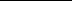 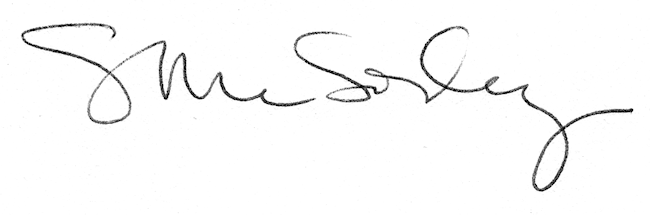 